от «_23_» июля 2019 года № 794-рг.Горно-АлтайскО внесении изменений в распоряжение администрациигорода Горно-Алтайска от 24 октября 2011 года № 1554-рРуководствуясь статьей 47 Устава муниципального образования «Город Горно-Алтайск», принятого постановлением Горно-Алтайского городского Совета депутатов от 22 марта 2018 года № 7-1: 1. Внести в  приложение № 1 к распоряжению Администрации города 
Горно-Алтайска от 24 октября 2011 года № 1554-р «О создании комиссии 
по освидетельствованию проведения основных работ по строительству 
или реконструкции объекта индивидуального жилищного строительства» следующие изменения:а) слова «Наумов А.Е.» заменить словами «Пустогачев А.А.»;б) слова «Волошко О.А» заменить словами «Волошко О.В».2. Отделу информационной политики и связей с общественностью Администрации города Горно-Алтайска в течение 15 календарных дней
со дня подписания настоящего Распоряжения опубликовать его в газете «Вестник Горно-Алтайска» и на официальном портале муниципального образования «Город Горно-Алтайск» в сети «Интернет».3. Настоящее Распоряжение вступает в силу после дня его официального опубликования.4. Контроль за исполнением настоящего Распоряжения оставляю 
за собой.Глава администрации города Горно-Алтайска						               О.А. СафроноваЗяблицкая И.В., 2-27-06А.В. ТабакаеваЮ.Н. Кыпчакова          АДМИНИСТРАЦИЯ ГОРОДАГОРНО-АЛТАЙСКА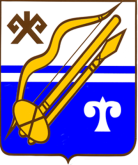 ГОРНО-АЛТАЙСК КАЛАНЫҤ       АДМИНИСТРАЦИЯЗЫРАСПОРЯЖЕНИЕJАКАAH